Cover pageProject title: … Hand Gestures Controlled Robot …..         Academic Year: ……2017/2018………Group Members: ……Samah Rabay’ah…….                 Department Name: Computer Engineering                             ……Maha Rabay’ah……..       Supervisor Name: ……Eng. Asmaa Afeefi ………Format:Single space, Times New Roman.12 pt, 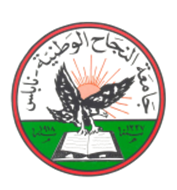 Maximum 1 page.Abstract Body:Items must be provided in the Abstract:Why do you think this project is important?  Please explain the significance of this                   Project in brief. In your point of view what are the important aspects that should be covered in the project?Objective(s): In your view, please explain the main objectives of the project.Methodology:  Give a brief outline of the application development process.Had this project been done before? Are there any similar applications available today?Note: Please deliver this abstract early to ensure that your Project has been approved by the department’s projects committee. Registration will not be done without this approval.ملخص المشروع:من الرائع أنه أصبح بالإمكان التحكم بكل شيء عن بعد دون الحاجة للتحرك من المكان وبذل أي مجهود.تماشياً مع هذا التطور التكنولوجي أصبح هناك العديد من الأجهزة التي يتم التحكم بها عن بعد من خلال عدة طرق كالهاتف المحمول وجهاز التحكم عن بعد وبعض حواس الانسان كالصوت والحركة والايماءات.هذا المشروع عبارة عن سيارة يمكن التحكم بها وتحريكها بكل الإتجاهات من خلال ايماءات اليد باستخدام قفاز, هذه السيارة أيضا تستطيع حفظ آخر طريق قامت بسلكه ويمكنها اعادته إما بنفس الاتجاه أو بالاتجاه المعاكس. يمكنها أيضا ملاحظة وتجنب الحواجز.هذا المشروع تم تصميمه باستخدام الأردوينو ويتكون بشكل أساسي من جزئين: المرسل والمستقبل.بشكل أساسي هناك 7 حركات يتم ارسالها من المرسل للمستقبل عن طريق 7 ايماءات يد مختلفة, بناءاً عليها تقوم السيارة بالتحرك إما للأمام أو للخلف أو لليمين أو لليسار أو تتوقف عن الحركة, أو تقوم بإعادة آخر طريق بنفس الإتجاه, أو إعادته بالإتجاه المعاكس.